建设项目环境影响报告表（报批版）项目名称：濮阳市正山建材有限公司年产15万吨水洗砂项目建设单位（盖章）：濮阳市正山建材有限公司编制日期：2020年10月生态环境部制《建设项目环境影响报告表》编制说明《建设项目环境影响报告表》由具有从事环境影响评价工作资质的单位编制。1、项目名称——指项目立项批复时的名称，应不超过30个字（两个英文字段作一个汉字）。2、建设地点——指项目所在地详细地址，公路、铁路应填写起止地点。3、行业类别——按国标填写。4、总投资——指项目投资总额。5、主要环境保护目标——指项目区周围一定范围内集中居民住宅区、学校医院、保护文物、风景名胜区、水源地和生态敏感点等，应尽可能给出保护目标、性质、规模和距厂界距离等。6、结论与建议——给出本项目清洁生产、达标排放和总量控制的分析结论，确定污染防治措施的有效性，说明本项目对环境造成的影响，给出建设项目环境可行性的明确结论。同时提出减少环境影响的基他建议。7、预审意见——由行业主管部门填写答复意见，无主管部门项目，可不填。8、审批意见——由负责审批该项目的环境保护行政主管部门批复。建设项目基本情况建设项目所在地自然环境社会环境简况环境质量状况评价适用标准建设项目工程分析建设项目主要污染物产生及预计排放情况环境影响分析建设项目拟采取的防治措施及预期治理效果结论与建议项目名称濮阳市正山建材有限公司年产15万吨水洗砂项目濮阳市正山建材有限公司年产15万吨水洗砂项目濮阳市正山建材有限公司年产15万吨水洗砂项目濮阳市正山建材有限公司年产15万吨水洗砂项目濮阳市正山建材有限公司年产15万吨水洗砂项目建设单位濮阳市正山建材有限公司濮阳市正山建材有限公司濮阳市正山建材有限公司濮阳市正山建材有限公司濮阳市正山建材有限公司法人代表王博王博联系人王博王博通讯地址濮阳经济技术产业集聚区王助乡铁炉村南S101与大广高速交叉口濮阳经济技术产业集聚区王助乡铁炉村南S101与大广高速交叉口濮阳经济技术产业集聚区王助乡铁炉村南S101与大广高速交叉口濮阳经济技术产业集聚区王助乡铁炉村南S101与大广高速交叉口濮阳经济技术产业集聚区王助乡铁炉村南S101与大广高速交叉口联系电话18637211874传真——邮政编码457000建设地点濮阳经济技术产业集聚区王助乡铁炉村南S101与大广高速交叉口濮阳经济技术产业集聚区王助乡铁炉村南S101与大广高速交叉口濮阳经济技术产业集聚区王助乡铁炉村南S101与大广高速交叉口濮阳经济技术产业集聚区王助乡铁炉村南S101与大广高速交叉口濮阳经济技术产业集聚区王助乡铁炉村南S101与大广高速交叉口立项审批部门濮阳经济技术开发区经济发展局濮阳经济技术开发区经济发展局批准文号2020-410972-30-03-0335912020-410972-30-03-033591建设性质新建改扩建□技改□新建改扩建□技改□行业类别及代码C3039其他建筑材料制造C3039其他建筑材料制造占地面积（平方米）493 493 绿化面积（平方米）//总投资（万元）50其中：环保投资（万元）16环保投资占总投资比例32%评价经费（万元）/预期投产日期2020年9月2020年9月2020年9月项目内容及规模一、项目由来濮阳市正山建材有限公司位于濮阳经济技术产业集聚区王助乡铁炉村南S101与大广高速交叉口，2018年委托河南佳昱环境科技有限公司编制完成《濮阳市正山建材有限公司年产50万吨砂石骨料项目环境影响报告表》，濮阳经济技术开发区环保局于2018年5月21日以濮开环审[2018]15号文进行了批复，于2020年3月完成《濮阳市正山建材有限公司年产50万吨砂石骨料项目竣工环境保护验收监测报告》。在考虑市场需求的前提下，濮阳市正山建材有限公司在濮阳经济技术产业集聚区王助乡铁炉村南S101与大广高速交叉口投资建设年产15万吨水洗砂项目。根据《产业结构调整指导目录》（2019年本）中规定，本项目不属于“淘汰类”和“限制类”工程”范畴，目前该项目已经濮阳经济技术开发区经济发展局备案（项目代码2020-410972-30-03-033591）。综上所述，本项目的建设符合国家当前的各相关产业政策。根据《中华人民共和国环境保护法》、《中华人民共和国环境影响评价法》和《建设项目环境保护管理条例》等法律法规规定，该项目应进行环境影响评价。根据《建设项目环境影响评价分类管理目录》，该项目属名录中“十九、非金属矿物制品业”中“56石墨及其他非金属矿物制品”，其中“含焙烧的石墨、碳素制品”应编制报告书，“其他”应编制报告表。本项目不含焙烧的石墨、碳素制品，应编制报告表。根据国家及河南省有关环保法规，濮阳市正山建材有限公司委托我公司承担了本项目的环境影响评价工作。接受委托后，环评单位组织有关技术人员，对项目建设场地进行了现场踏勘，收集了相关基础资料，根据厂址周围环境状况，结合本项目的排污特征，编制完成“建设项目环境影响报告表”。二、地理位置本项目位于濮阳市濮阳经济技术产业集聚区王助乡铁炉村南S101与大广高速交叉口，建筑面积493平方米。根据现场踏勘，厂房东侧为空地，西侧为濮阳市永凝新型建材有限公司，南侧为濮阳石源建材有限公司，西南侧为濮阳市祥龙建筑材料有限公司，北侧为粮食仓库。项目北侧1140m为铁炉村，西侧1115m为杨村，东侧1670m为后河村，东北侧2250m为西李庄村。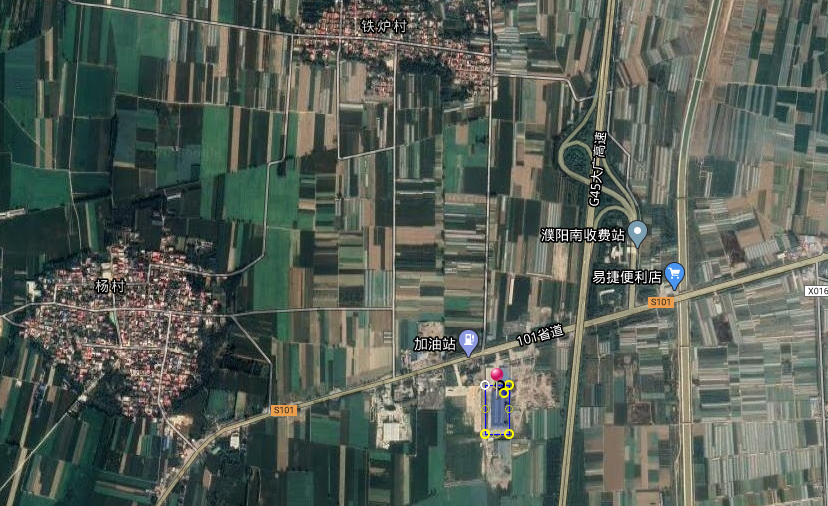 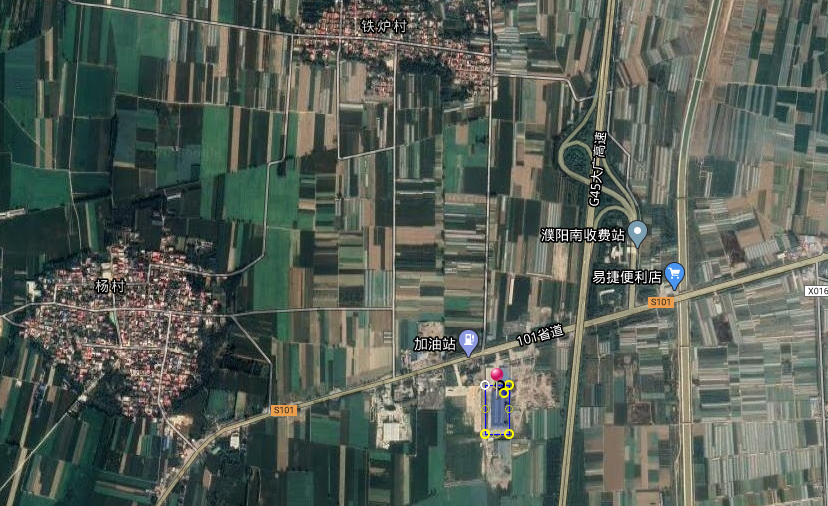 三、工程概况表1 项目基本情况一览表四、产品方案及规模本项目主要建设年产15万吨水洗砂项目，建成后产品方案见表2。表2  项目主要产品方案一览表五、主要原辅材料本项目涉及的主要原辅料及能源消耗见表3。表3 主要原辅料及能源消耗一览表PAM：聚丙烯酰胺，英文名称为Poly(acrylamide)，CAS号为9003-05-8，分子式为(C3H5NO)n，聚丙烯酰胺是一种线状的有机高分子聚合物，同时也是一种高分子水处理絮凝剂产品，专门可以吸附水中的悬浮颗粒，在颗粒之间起链接架桥作用，使细颗粒形成比较大的絮团，并且加快了沉淀的速度。这一过程称之为絮凝，因其中良好的絮凝效果PAM作为水处理的絮凝剂并且被广泛用于污水处理。六、主要生产设备主要生产设备见表4。表4 主要生产设备一览表七、劳动定员本项目劳动员工3人，厂内不设食宿。每年工作日280天，一班工作制，每天工作10小时。八、公用工程1．供电本项目用电由濮阳经济技术产业集聚区王助乡统一供电，用电量为10万kwh/a。2．给排水项目用水由厂区自备水井供给。用水量为15.12 m3/d（4233.6 m3/a）。（1）生活用水本项目劳动定员3人，均为周边村庄人员，不在厂区内食宿，用水量40L/人·d计，则员工办公生活用水量约为0.12m3/d（33.6m3/a），排水量按用水量80%计，项目办公人员生活污水产生量为0.096m3/d（26.88m3/a）。生活污水进入化粪池，由附近村民拉走堆肥用于农田施肥，不外排。化粪池定期清理，采用水泥硬化防渗，下层沉渣可由附近村民运走做堆肥原料。（2）洗砂用水本项目水洗砂生产线用水按0.1m3/t成品计，项目年产量为15万t，则洗砂用水50m3/d（14000m3/a）。本项目洗砂废水主要污染物为SS，浓度较高。环评要求厂区设洗砂废水沉淀回用系统（浓缩沉淀罐+压滤机+清水池），废水经浓缩沉淀罐处理后回流到清水池循环使用。洗砂废水一部分被压滤机出的泥饼带走，洗砂废水回用率按70%计，则洗砂废水回用量35m3/d（9800m3/a），则新鲜水补充量为15m3/d（4200m3/a）。项目内容及规模一、项目由来濮阳市正山建材有限公司位于濮阳经济技术产业集聚区王助乡铁炉村南S101与大广高速交叉口，2018年委托河南佳昱环境科技有限公司编制完成《濮阳市正山建材有限公司年产50万吨砂石骨料项目环境影响报告表》，濮阳经济技术开发区环保局于2018年5月21日以濮开环审[2018]15号文进行了批复，于2020年3月完成《濮阳市正山建材有限公司年产50万吨砂石骨料项目竣工环境保护验收监测报告》。在考虑市场需求的前提下，濮阳市正山建材有限公司在濮阳经济技术产业集聚区王助乡铁炉村南S101与大广高速交叉口投资建设年产15万吨水洗砂项目。根据《产业结构调整指导目录》（2019年本）中规定，本项目不属于“淘汰类”和“限制类”工程”范畴，目前该项目已经濮阳经济技术开发区经济发展局备案（项目代码2020-410972-30-03-033591）。综上所述，本项目的建设符合国家当前的各相关产业政策。根据《中华人民共和国环境保护法》、《中华人民共和国环境影响评价法》和《建设项目环境保护管理条例》等法律法规规定，该项目应进行环境影响评价。根据《建设项目环境影响评价分类管理目录》，该项目属名录中“十九、非金属矿物制品业”中“56石墨及其他非金属矿物制品”，其中“含焙烧的石墨、碳素制品”应编制报告书，“其他”应编制报告表。本项目不含焙烧的石墨、碳素制品，应编制报告表。根据国家及河南省有关环保法规，濮阳市正山建材有限公司委托我公司承担了本项目的环境影响评价工作。接受委托后，环评单位组织有关技术人员，对项目建设场地进行了现场踏勘，收集了相关基础资料，根据厂址周围环境状况，结合本项目的排污特征，编制完成“建设项目环境影响报告表”。二、地理位置本项目位于濮阳市濮阳经济技术产业集聚区王助乡铁炉村南S101与大广高速交叉口，建筑面积493平方米。根据现场踏勘，厂房东侧为空地，西侧为濮阳市永凝新型建材有限公司，南侧为濮阳石源建材有限公司，西南侧为濮阳市祥龙建筑材料有限公司，北侧为粮食仓库。项目北侧1140m为铁炉村，西侧1115m为杨村，东侧1670m为后河村，东北侧2250m为西李庄村。三、工程概况表1 项目基本情况一览表四、产品方案及规模本项目主要建设年产15万吨水洗砂项目，建成后产品方案见表2。表2  项目主要产品方案一览表五、主要原辅材料本项目涉及的主要原辅料及能源消耗见表3。表3 主要原辅料及能源消耗一览表PAM：聚丙烯酰胺，英文名称为Poly(acrylamide)，CAS号为9003-05-8，分子式为(C3H5NO)n，聚丙烯酰胺是一种线状的有机高分子聚合物，同时也是一种高分子水处理絮凝剂产品，专门可以吸附水中的悬浮颗粒，在颗粒之间起链接架桥作用，使细颗粒形成比较大的絮团，并且加快了沉淀的速度。这一过程称之为絮凝，因其中良好的絮凝效果PAM作为水处理的絮凝剂并且被广泛用于污水处理。六、主要生产设备主要生产设备见表4。表4 主要生产设备一览表七、劳动定员本项目劳动员工3人，厂内不设食宿。每年工作日280天，一班工作制，每天工作10小时。八、公用工程1．供电本项目用电由濮阳经济技术产业集聚区王助乡统一供电，用电量为10万kwh/a。2．给排水项目用水由厂区自备水井供给。用水量为15.12 m3/d（4233.6 m3/a）。（1）生活用水本项目劳动定员3人，均为周边村庄人员，不在厂区内食宿，用水量40L/人·d计，则员工办公生活用水量约为0.12m3/d（33.6m3/a），排水量按用水量80%计，项目办公人员生活污水产生量为0.096m3/d（26.88m3/a）。生活污水进入化粪池，由附近村民拉走堆肥用于农田施肥，不外排。化粪池定期清理，采用水泥硬化防渗，下层沉渣可由附近村民运走做堆肥原料。（2）洗砂用水本项目水洗砂生产线用水按0.1m3/t成品计，项目年产量为15万t，则洗砂用水50m3/d（14000m3/a）。本项目洗砂废水主要污染物为SS，浓度较高。环评要求厂区设洗砂废水沉淀回用系统（浓缩沉淀罐+压滤机+清水池），废水经浓缩沉淀罐处理后回流到清水池循环使用。洗砂废水一部分被压滤机出的泥饼带走，洗砂废水回用率按70%计，则洗砂废水回用量35m3/d（9800m3/a），则新鲜水补充量为15m3/d（4200m3/a）。项目内容及规模一、项目由来濮阳市正山建材有限公司位于濮阳经济技术产业集聚区王助乡铁炉村南S101与大广高速交叉口，2018年委托河南佳昱环境科技有限公司编制完成《濮阳市正山建材有限公司年产50万吨砂石骨料项目环境影响报告表》，濮阳经济技术开发区环保局于2018年5月21日以濮开环审[2018]15号文进行了批复，于2020年3月完成《濮阳市正山建材有限公司年产50万吨砂石骨料项目竣工环境保护验收监测报告》。在考虑市场需求的前提下，濮阳市正山建材有限公司在濮阳经济技术产业集聚区王助乡铁炉村南S101与大广高速交叉口投资建设年产15万吨水洗砂项目。根据《产业结构调整指导目录》（2019年本）中规定，本项目不属于“淘汰类”和“限制类”工程”范畴，目前该项目已经濮阳经济技术开发区经济发展局备案（项目代码2020-410972-30-03-033591）。综上所述，本项目的建设符合国家当前的各相关产业政策。根据《中华人民共和国环境保护法》、《中华人民共和国环境影响评价法》和《建设项目环境保护管理条例》等法律法规规定，该项目应进行环境影响评价。根据《建设项目环境影响评价分类管理目录》，该项目属名录中“十九、非金属矿物制品业”中“56石墨及其他非金属矿物制品”，其中“含焙烧的石墨、碳素制品”应编制报告书，“其他”应编制报告表。本项目不含焙烧的石墨、碳素制品，应编制报告表。根据国家及河南省有关环保法规，濮阳市正山建材有限公司委托我公司承担了本项目的环境影响评价工作。接受委托后，环评单位组织有关技术人员，对项目建设场地进行了现场踏勘，收集了相关基础资料，根据厂址周围环境状况，结合本项目的排污特征，编制完成“建设项目环境影响报告表”。二、地理位置本项目位于濮阳市濮阳经济技术产业集聚区王助乡铁炉村南S101与大广高速交叉口，建筑面积493平方米。根据现场踏勘，厂房东侧为空地，西侧为濮阳市永凝新型建材有限公司，南侧为濮阳石源建材有限公司，西南侧为濮阳市祥龙建筑材料有限公司，北侧为粮食仓库。项目北侧1140m为铁炉村，西侧1115m为杨村，东侧1670m为后河村，东北侧2250m为西李庄村。三、工程概况表1 项目基本情况一览表四、产品方案及规模本项目主要建设年产15万吨水洗砂项目，建成后产品方案见表2。表2  项目主要产品方案一览表五、主要原辅材料本项目涉及的主要原辅料及能源消耗见表3。表3 主要原辅料及能源消耗一览表PAM：聚丙烯酰胺，英文名称为Poly(acrylamide)，CAS号为9003-05-8，分子式为(C3H5NO)n，聚丙烯酰胺是一种线状的有机高分子聚合物，同时也是一种高分子水处理絮凝剂产品，专门可以吸附水中的悬浮颗粒，在颗粒之间起链接架桥作用，使细颗粒形成比较大的絮团，并且加快了沉淀的速度。这一过程称之为絮凝，因其中良好的絮凝效果PAM作为水处理的絮凝剂并且被广泛用于污水处理。六、主要生产设备主要生产设备见表4。表4 主要生产设备一览表七、劳动定员本项目劳动员工3人，厂内不设食宿。每年工作日280天，一班工作制，每天工作10小时。八、公用工程1．供电本项目用电由濮阳经济技术产业集聚区王助乡统一供电，用电量为10万kwh/a。2．给排水项目用水由厂区自备水井供给。用水量为15.12 m3/d（4233.6 m3/a）。（1）生活用水本项目劳动定员3人，均为周边村庄人员，不在厂区内食宿，用水量40L/人·d计，则员工办公生活用水量约为0.12m3/d（33.6m3/a），排水量按用水量80%计，项目办公人员生活污水产生量为0.096m3/d（26.88m3/a）。生活污水进入化粪池，由附近村民拉走堆肥用于农田施肥，不外排。化粪池定期清理，采用水泥硬化防渗，下层沉渣可由附近村民运走做堆肥原料。（2）洗砂用水本项目水洗砂生产线用水按0.1m3/t成品计，项目年产量为15万t，则洗砂用水50m3/d（14000m3/a）。本项目洗砂废水主要污染物为SS，浓度较高。环评要求厂区设洗砂废水沉淀回用系统（浓缩沉淀罐+压滤机+清水池），废水经浓缩沉淀罐处理后回流到清水池循环使用。洗砂废水一部分被压滤机出的泥饼带走，洗砂废水回用率按70%计，则洗砂废水回用量35m3/d（9800m3/a），则新鲜水补充量为15m3/d（4200m3/a）。项目内容及规模一、项目由来濮阳市正山建材有限公司位于濮阳经济技术产业集聚区王助乡铁炉村南S101与大广高速交叉口，2018年委托河南佳昱环境科技有限公司编制完成《濮阳市正山建材有限公司年产50万吨砂石骨料项目环境影响报告表》，濮阳经济技术开发区环保局于2018年5月21日以濮开环审[2018]15号文进行了批复，于2020年3月完成《濮阳市正山建材有限公司年产50万吨砂石骨料项目竣工环境保护验收监测报告》。在考虑市场需求的前提下，濮阳市正山建材有限公司在濮阳经济技术产业集聚区王助乡铁炉村南S101与大广高速交叉口投资建设年产15万吨水洗砂项目。根据《产业结构调整指导目录》（2019年本）中规定，本项目不属于“淘汰类”和“限制类”工程”范畴，目前该项目已经濮阳经济技术开发区经济发展局备案（项目代码2020-410972-30-03-033591）。综上所述，本项目的建设符合国家当前的各相关产业政策。根据《中华人民共和国环境保护法》、《中华人民共和国环境影响评价法》和《建设项目环境保护管理条例》等法律法规规定，该项目应进行环境影响评价。根据《建设项目环境影响评价分类管理目录》，该项目属名录中“十九、非金属矿物制品业”中“56石墨及其他非金属矿物制品”，其中“含焙烧的石墨、碳素制品”应编制报告书，“其他”应编制报告表。本项目不含焙烧的石墨、碳素制品，应编制报告表。根据国家及河南省有关环保法规，濮阳市正山建材有限公司委托我公司承担了本项目的环境影响评价工作。接受委托后，环评单位组织有关技术人员，对项目建设场地进行了现场踏勘，收集了相关基础资料，根据厂址周围环境状况，结合本项目的排污特征，编制完成“建设项目环境影响报告表”。二、地理位置本项目位于濮阳市濮阳经济技术产业集聚区王助乡铁炉村南S101与大广高速交叉口，建筑面积493平方米。根据现场踏勘，厂房东侧为空地，西侧为濮阳市永凝新型建材有限公司，南侧为濮阳石源建材有限公司，西南侧为濮阳市祥龙建筑材料有限公司，北侧为粮食仓库。项目北侧1140m为铁炉村，西侧1115m为杨村，东侧1670m为后河村，东北侧2250m为西李庄村。三、工程概况表1 项目基本情况一览表四、产品方案及规模本项目主要建设年产15万吨水洗砂项目，建成后产品方案见表2。表2  项目主要产品方案一览表五、主要原辅材料本项目涉及的主要原辅料及能源消耗见表3。表3 主要原辅料及能源消耗一览表PAM：聚丙烯酰胺，英文名称为Poly(acrylamide)，CAS号为9003-05-8，分子式为(C3H5NO)n，聚丙烯酰胺是一种线状的有机高分子聚合物，同时也是一种高分子水处理絮凝剂产品，专门可以吸附水中的悬浮颗粒，在颗粒之间起链接架桥作用，使细颗粒形成比较大的絮团，并且加快了沉淀的速度。这一过程称之为絮凝，因其中良好的絮凝效果PAM作为水处理的絮凝剂并且被广泛用于污水处理。六、主要生产设备主要生产设备见表4。表4 主要生产设备一览表七、劳动定员本项目劳动员工3人，厂内不设食宿。每年工作日280天，一班工作制，每天工作10小时。八、公用工程1．供电本项目用电由濮阳经济技术产业集聚区王助乡统一供电，用电量为10万kwh/a。2．给排水项目用水由厂区自备水井供给。用水量为15.12 m3/d（4233.6 m3/a）。（1）生活用水本项目劳动定员3人，均为周边村庄人员，不在厂区内食宿，用水量40L/人·d计，则员工办公生活用水量约为0.12m3/d（33.6m3/a），排水量按用水量80%计，项目办公人员生活污水产生量为0.096m3/d（26.88m3/a）。生活污水进入化粪池，由附近村民拉走堆肥用于农田施肥，不外排。化粪池定期清理，采用水泥硬化防渗，下层沉渣可由附近村民运走做堆肥原料。（2）洗砂用水本项目水洗砂生产线用水按0.1m3/t成品计，项目年产量为15万t，则洗砂用水50m3/d（14000m3/a）。本项目洗砂废水主要污染物为SS，浓度较高。环评要求厂区设洗砂废水沉淀回用系统（浓缩沉淀罐+压滤机+清水池），废水经浓缩沉淀罐处理后回流到清水池循环使用。洗砂废水一部分被压滤机出的泥饼带走，洗砂废水回用率按70%计，则洗砂废水回用量35m3/d（9800m3/a），则新鲜水补充量为15m3/d（4200m3/a）。项目内容及规模一、项目由来濮阳市正山建材有限公司位于濮阳经济技术产业集聚区王助乡铁炉村南S101与大广高速交叉口，2018年委托河南佳昱环境科技有限公司编制完成《濮阳市正山建材有限公司年产50万吨砂石骨料项目环境影响报告表》，濮阳经济技术开发区环保局于2018年5月21日以濮开环审[2018]15号文进行了批复，于2020年3月完成《濮阳市正山建材有限公司年产50万吨砂石骨料项目竣工环境保护验收监测报告》。在考虑市场需求的前提下，濮阳市正山建材有限公司在濮阳经济技术产业集聚区王助乡铁炉村南S101与大广高速交叉口投资建设年产15万吨水洗砂项目。根据《产业结构调整指导目录》（2019年本）中规定，本项目不属于“淘汰类”和“限制类”工程”范畴，目前该项目已经濮阳经济技术开发区经济发展局备案（项目代码2020-410972-30-03-033591）。综上所述，本项目的建设符合国家当前的各相关产业政策。根据《中华人民共和国环境保护法》、《中华人民共和国环境影响评价法》和《建设项目环境保护管理条例》等法律法规规定，该项目应进行环境影响评价。根据《建设项目环境影响评价分类管理目录》，该项目属名录中“十九、非金属矿物制品业”中“56石墨及其他非金属矿物制品”，其中“含焙烧的石墨、碳素制品”应编制报告书，“其他”应编制报告表。本项目不含焙烧的石墨、碳素制品，应编制报告表。根据国家及河南省有关环保法规，濮阳市正山建材有限公司委托我公司承担了本项目的环境影响评价工作。接受委托后，环评单位组织有关技术人员，对项目建设场地进行了现场踏勘，收集了相关基础资料，根据厂址周围环境状况，结合本项目的排污特征，编制完成“建设项目环境影响报告表”。二、地理位置本项目位于濮阳市濮阳经济技术产业集聚区王助乡铁炉村南S101与大广高速交叉口，建筑面积493平方米。根据现场踏勘，厂房东侧为空地，西侧为濮阳市永凝新型建材有限公司，南侧为濮阳石源建材有限公司，西南侧为濮阳市祥龙建筑材料有限公司，北侧为粮食仓库。项目北侧1140m为铁炉村，西侧1115m为杨村，东侧1670m为后河村，东北侧2250m为西李庄村。三、工程概况表1 项目基本情况一览表四、产品方案及规模本项目主要建设年产15万吨水洗砂项目，建成后产品方案见表2。表2  项目主要产品方案一览表五、主要原辅材料本项目涉及的主要原辅料及能源消耗见表3。表3 主要原辅料及能源消耗一览表PAM：聚丙烯酰胺，英文名称为Poly(acrylamide)，CAS号为9003-05-8，分子式为(C3H5NO)n，聚丙烯酰胺是一种线状的有机高分子聚合物，同时也是一种高分子水处理絮凝剂产品，专门可以吸附水中的悬浮颗粒，在颗粒之间起链接架桥作用，使细颗粒形成比较大的絮团，并且加快了沉淀的速度。这一过程称之为絮凝，因其中良好的絮凝效果PAM作为水处理的絮凝剂并且被广泛用于污水处理。六、主要生产设备主要生产设备见表4。表4 主要生产设备一览表七、劳动定员本项目劳动员工3人，厂内不设食宿。每年工作日280天，一班工作制，每天工作10小时。八、公用工程1．供电本项目用电由濮阳经济技术产业集聚区王助乡统一供电，用电量为10万kwh/a。2．给排水项目用水由厂区自备水井供给。用水量为15.12 m3/d（4233.6 m3/a）。（1）生活用水本项目劳动定员3人，均为周边村庄人员，不在厂区内食宿，用水量40L/人·d计，则员工办公生活用水量约为0.12m3/d（33.6m3/a），排水量按用水量80%计，项目办公人员生活污水产生量为0.096m3/d（26.88m3/a）。生活污水进入化粪池，由附近村民拉走堆肥用于农田施肥，不外排。化粪池定期清理，采用水泥硬化防渗，下层沉渣可由附近村民运走做堆肥原料。（2）洗砂用水本项目水洗砂生产线用水按0.1m3/t成品计，项目年产量为15万t，则洗砂用水50m3/d（14000m3/a）。本项目洗砂废水主要污染物为SS，浓度较高。环评要求厂区设洗砂废水沉淀回用系统（浓缩沉淀罐+压滤机+清水池），废水经浓缩沉淀罐处理后回流到清水池循环使用。洗砂废水一部分被压滤机出的泥饼带走，洗砂废水回用率按70%计，则洗砂废水回用量35m3/d（9800m3/a），则新鲜水补充量为15m3/d（4200m3/a）。项目内容及规模一、项目由来濮阳市正山建材有限公司位于濮阳经济技术产业集聚区王助乡铁炉村南S101与大广高速交叉口，2018年委托河南佳昱环境科技有限公司编制完成《濮阳市正山建材有限公司年产50万吨砂石骨料项目环境影响报告表》，濮阳经济技术开发区环保局于2018年5月21日以濮开环审[2018]15号文进行了批复，于2020年3月完成《濮阳市正山建材有限公司年产50万吨砂石骨料项目竣工环境保护验收监测报告》。在考虑市场需求的前提下，濮阳市正山建材有限公司在濮阳经济技术产业集聚区王助乡铁炉村南S101与大广高速交叉口投资建设年产15万吨水洗砂项目。根据《产业结构调整指导目录》（2019年本）中规定，本项目不属于“淘汰类”和“限制类”工程”范畴，目前该项目已经濮阳经济技术开发区经济发展局备案（项目代码2020-410972-30-03-033591）。综上所述，本项目的建设符合国家当前的各相关产业政策。根据《中华人民共和国环境保护法》、《中华人民共和国环境影响评价法》和《建设项目环境保护管理条例》等法律法规规定，该项目应进行环境影响评价。根据《建设项目环境影响评价分类管理目录》，该项目属名录中“十九、非金属矿物制品业”中“56石墨及其他非金属矿物制品”，其中“含焙烧的石墨、碳素制品”应编制报告书，“其他”应编制报告表。本项目不含焙烧的石墨、碳素制品，应编制报告表。根据国家及河南省有关环保法规，濮阳市正山建材有限公司委托我公司承担了本项目的环境影响评价工作。接受委托后，环评单位组织有关技术人员，对项目建设场地进行了现场踏勘，收集了相关基础资料，根据厂址周围环境状况，结合本项目的排污特征，编制完成“建设项目环境影响报告表”。二、地理位置本项目位于濮阳市濮阳经济技术产业集聚区王助乡铁炉村南S101与大广高速交叉口，建筑面积493平方米。根据现场踏勘，厂房东侧为空地，西侧为濮阳市永凝新型建材有限公司，南侧为濮阳石源建材有限公司，西南侧为濮阳市祥龙建筑材料有限公司，北侧为粮食仓库。项目北侧1140m为铁炉村，西侧1115m为杨村，东侧1670m为后河村，东北侧2250m为西李庄村。三、工程概况表1 项目基本情况一览表四、产品方案及规模本项目主要建设年产15万吨水洗砂项目，建成后产品方案见表2。表2  项目主要产品方案一览表五、主要原辅材料本项目涉及的主要原辅料及能源消耗见表3。表3 主要原辅料及能源消耗一览表PAM：聚丙烯酰胺，英文名称为Poly(acrylamide)，CAS号为9003-05-8，分子式为(C3H5NO)n，聚丙烯酰胺是一种线状的有机高分子聚合物，同时也是一种高分子水处理絮凝剂产品，专门可以吸附水中的悬浮颗粒，在颗粒之间起链接架桥作用，使细颗粒形成比较大的絮团，并且加快了沉淀的速度。这一过程称之为絮凝，因其中良好的絮凝效果PAM作为水处理的絮凝剂并且被广泛用于污水处理。六、主要生产设备主要生产设备见表4。表4 主要生产设备一览表七、劳动定员本项目劳动员工3人，厂内不设食宿。每年工作日280天，一班工作制，每天工作10小时。八、公用工程1．供电本项目用电由濮阳经济技术产业集聚区王助乡统一供电，用电量为10万kwh/a。2．给排水项目用水由厂区自备水井供给。用水量为15.12 m3/d（4233.6 m3/a）。（1）生活用水本项目劳动定员3人，均为周边村庄人员，不在厂区内食宿，用水量40L/人·d计，则员工办公生活用水量约为0.12m3/d（33.6m3/a），排水量按用水量80%计，项目办公人员生活污水产生量为0.096m3/d（26.88m3/a）。生活污水进入化粪池，由附近村民拉走堆肥用于农田施肥，不外排。化粪池定期清理，采用水泥硬化防渗，下层沉渣可由附近村民运走做堆肥原料。（2）洗砂用水本项目水洗砂生产线用水按0.1m3/t成品计，项目年产量为15万t，则洗砂用水50m3/d（14000m3/a）。本项目洗砂废水主要污染物为SS，浓度较高。环评要求厂区设洗砂废水沉淀回用系统（浓缩沉淀罐+压滤机+清水池），废水经浓缩沉淀罐处理后回流到清水池循环使用。洗砂废水一部分被压滤机出的泥饼带走，洗砂废水回用率按70%计，则洗砂废水回用量35m3/d（9800m3/a），则新鲜水补充量为15m3/d（4200m3/a）。与项目有关的原有污染情况及主要环境问题濮阳市正山建材有限公司位于濮阳经济技术产业集聚区王助乡铁炉村南S101与大广高速交叉口，2018年委托河南佳昱环境科技有限公司编制完成《濮阳市正山建材有限公司年产50万吨砂石骨料项目环境影响报告表》，濮阳经济技术开发区环保局于2018年5月21日以濮开环审[2018]15号文进行了批复，于2020年3月完成《濮阳市正山建材有限公司年产50万吨砂石骨料项目竣工环境保护验收监测报告》。在考虑市场需求的前提下濮阳市正山建材有限公司在濮阳经济技术产业集聚区王助乡铁炉村南S101与大广高速交叉口投资建设年产15万吨水洗砂项目。通过现场调查，年产15万吨水洗砂项目已建设完成，在建设营运之前未办理环评手续，属于未批先建项目。一、濮阳市正山建材有限公司年产50万吨砂石骨料项目1、现有年产50万吨砂石骨料项目建设内容现有工程为建筑面积9146m2。表5   主要构筑物2、现有工程产品方案现有工序年产50万吨砂石骨料。表6  产品方案一览表3、现有工程主要设备现有工程生产设备见表7。表7  现有工程主要生产设备一览表4、现有工程原辅料消耗现有工程主要原辅材料及能源用量见表8。表8  主要原辅材料及能源消耗一览表5、现有工程劳动定员及工作制度现有工程劳动定员20人， 8h/d工作制，年工作300天。6、现有工程制造工艺：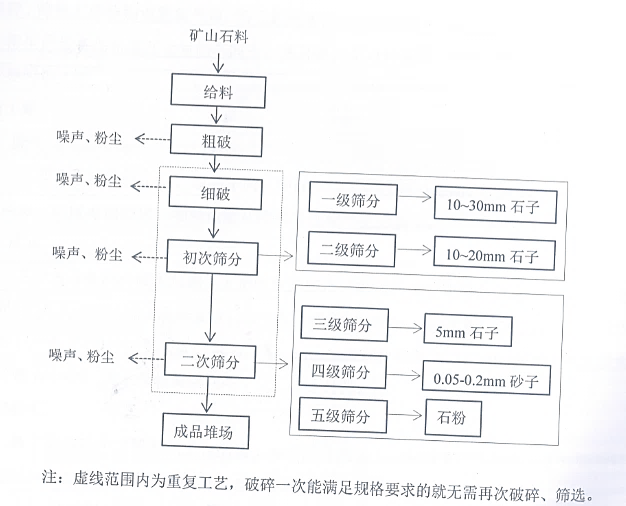 图3  现有工程工艺流程图项目生产所需原材料为外购度弃矿山青石料，属于易碎性矿石，根据《机制砂石骨料工厂设计规范》(GB 5186-2016)，本项目采用两段或单段破碎闭路筛分流程。本项目采用两段破碎闭路筛分流程，项目所用原料无需水洗，不需建设化验室， 直接由振动给料机将原料送入重型锤式反击破碎机进行粗破。粗破后的石块再由铲车送入轻型锤式整形破碎机进行细破，细破后的石子经密闭库道传送至1号筛分车间进行初次筛分，初次筛分后的石子经密闭廊道传送至2号筛分车间进行二次筛分。1号筛分车间与2号筛分车间分别布置2台振动筛，筛分工序分为五级筛分，初次筛分为一级、二级级筛分，在1号筛分车间内完成，然后三级、四级、五级筛分在2号筛分车间内完成。筛分后的不同规格的成品经密闭廊道运至对应规格产品储料区内进行存放，不符合规格的骨料通过廊道返回到破碎机进行再次破碎和筛分，整个过程由电脑进行控制。为方便原料喂料，破碎机设置于地下，整个生产工序主要产生污染为粉尘和噪声。在破碎、筛分工序分别设置集气罩，粉尘经收集后经袋式除尘器处理后由15m高排气简排放，全部生产设备均布置在全封闭车间中，并且在产尘点设置酒水喷头进行抑尘。7、现有工程污染物排放情况 ①废水喷淋用水附着在原料上，蒸发耗散，无废水产生；员工办公生活产生的生活污水经化粪池收集后，由建设单位定期清运，用于沤制农家肥。对周围环境产生影响较小。②废气本项目废气主要为破碎和筛分过程中产生的粉尘，经喷淋、集气罩+袋式除尘器+15m高排气筒排放。运输动力起尘通过地面硬化、密闭、喷淋处理。经采取有效措施后，粉尘、烟尘排放速率和排放浓度可以满足《大气污染物综合排放标准》（GB16297-1996）中表2二级标准和无组织排放监控浓度限值。（严格执行50%）③噪声
    本项目主要噪声源设备运行时产生的噪声。经基础减震、墙体隔声后，厂界噪声值均满足《工业企业厂界环境噪声排放标准》（GB12348-2008）中2类标准限值，本项目对周围声环境的影响较小。
    ④固体废弃物
   本项目产生的固废主要为袋式除尘器收集的粉尘、振动给料机筛分的土粉和员工生活垃圾。袋式除尘器收集的粉尘作为最小规格成品石粉外售，振动给料机筛分土粉收集后外售砖厂使用，生活垃圾收集后由环卫部门统一处理。8、现有工程污染物排放汇总表表9    现有工程污染物排放汇总表二、本项目原有污染情况及治理措施如下：1.废气本项目皮带传送粉尘设置封闭输送廊道。2.废水本项目废水主要为生活污水。生活污水进入化粪池，由附近村民拉走堆肥用于农田施肥，不外排。洗砂废水经处理后循环使用。3.噪声项目噪声主要为生产设备噪声，对周围声环境的影响较小。4.固体废弃物本项目产生的固废主要有一般工业固废和生活垃圾等。浓缩沉淀罐底泥压滤机处理后泥饼外售建材厂；生活垃圾分类收集后，定时清运。三、厂区环保问题及整改措施经现场探勘：1.项目现有工程厂区道路防尘措施不完善。应加强现场管理要求，对厂区道路进行硬化，配备专人对厂区及入厂道路定期清扫，防止积尘，加强场地进行洒水降尘，以降低扬尘污染。2.本项目为未批先建项目，现已建成。现洗砂机露天放置。洗砂机等生产设施应置于密闭厂房内。依据河南省2019年6个专项提升方案，完成物料运输、生产工艺、堆场环节的无组织排放深度治理，全面实现“五到位、一密闭”（生产过程收尘到位，物料运输抑尘到位，厂区道路除尘到位，裸露土地绿化到位，无组织排放监控到位；厂区内贮存的各类易产生粉尘的物料及燃料全部密闭）。与项目有关的原有污染情况及主要环境问题濮阳市正山建材有限公司位于濮阳经济技术产业集聚区王助乡铁炉村南S101与大广高速交叉口，2018年委托河南佳昱环境科技有限公司编制完成《濮阳市正山建材有限公司年产50万吨砂石骨料项目环境影响报告表》，濮阳经济技术开发区环保局于2018年5月21日以濮开环审[2018]15号文进行了批复，于2020年3月完成《濮阳市正山建材有限公司年产50万吨砂石骨料项目竣工环境保护验收监测报告》。在考虑市场需求的前提下濮阳市正山建材有限公司在濮阳经济技术产业集聚区王助乡铁炉村南S101与大广高速交叉口投资建设年产15万吨水洗砂项目。通过现场调查，年产15万吨水洗砂项目已建设完成，在建设营运之前未办理环评手续，属于未批先建项目。一、濮阳市正山建材有限公司年产50万吨砂石骨料项目1、现有年产50万吨砂石骨料项目建设内容现有工程为建筑面积9146m2。表5   主要构筑物2、现有工程产品方案现有工序年产50万吨砂石骨料。表6  产品方案一览表3、现有工程主要设备现有工程生产设备见表7。表7  现有工程主要生产设备一览表4、现有工程原辅料消耗现有工程主要原辅材料及能源用量见表8。表8  主要原辅材料及能源消耗一览表5、现有工程劳动定员及工作制度现有工程劳动定员20人， 8h/d工作制，年工作300天。6、现有工程制造工艺：图3  现有工程工艺流程图项目生产所需原材料为外购度弃矿山青石料，属于易碎性矿石，根据《机制砂石骨料工厂设计规范》(GB 5186-2016)，本项目采用两段或单段破碎闭路筛分流程。本项目采用两段破碎闭路筛分流程，项目所用原料无需水洗，不需建设化验室， 直接由振动给料机将原料送入重型锤式反击破碎机进行粗破。粗破后的石块再由铲车送入轻型锤式整形破碎机进行细破，细破后的石子经密闭库道传送至1号筛分车间进行初次筛分，初次筛分后的石子经密闭廊道传送至2号筛分车间进行二次筛分。1号筛分车间与2号筛分车间分别布置2台振动筛，筛分工序分为五级筛分，初次筛分为一级、二级级筛分，在1号筛分车间内完成，然后三级、四级、五级筛分在2号筛分车间内完成。筛分后的不同规格的成品经密闭廊道运至对应规格产品储料区内进行存放，不符合规格的骨料通过廊道返回到破碎机进行再次破碎和筛分，整个过程由电脑进行控制。为方便原料喂料，破碎机设置于地下，整个生产工序主要产生污染为粉尘和噪声。在破碎、筛分工序分别设置集气罩，粉尘经收集后经袋式除尘器处理后由15m高排气简排放，全部生产设备均布置在全封闭车间中，并且在产尘点设置酒水喷头进行抑尘。7、现有工程污染物排放情况 ①废水喷淋用水附着在原料上，蒸发耗散，无废水产生；员工办公生活产生的生活污水经化粪池收集后，由建设单位定期清运，用于沤制农家肥。对周围环境产生影响较小。②废气本项目废气主要为破碎和筛分过程中产生的粉尘，经喷淋、集气罩+袋式除尘器+15m高排气筒排放。运输动力起尘通过地面硬化、密闭、喷淋处理。经采取有效措施后，粉尘、烟尘排放速率和排放浓度可以满足《大气污染物综合排放标准》（GB16297-1996）中表2二级标准和无组织排放监控浓度限值。（严格执行50%）③噪声
    本项目主要噪声源设备运行时产生的噪声。经基础减震、墙体隔声后，厂界噪声值均满足《工业企业厂界环境噪声排放标准》（GB12348-2008）中2类标准限值，本项目对周围声环境的影响较小。
    ④固体废弃物
   本项目产生的固废主要为袋式除尘器收集的粉尘、振动给料机筛分的土粉和员工生活垃圾。袋式除尘器收集的粉尘作为最小规格成品石粉外售，振动给料机筛分土粉收集后外售砖厂使用，生活垃圾收集后由环卫部门统一处理。8、现有工程污染物排放汇总表表9    现有工程污染物排放汇总表二、本项目原有污染情况及治理措施如下：1.废气本项目皮带传送粉尘设置封闭输送廊道。2.废水本项目废水主要为生活污水。生活污水进入化粪池，由附近村民拉走堆肥用于农田施肥，不外排。洗砂废水经处理后循环使用。3.噪声项目噪声主要为生产设备噪声，对周围声环境的影响较小。4.固体废弃物本项目产生的固废主要有一般工业固废和生活垃圾等。浓缩沉淀罐底泥压滤机处理后泥饼外售建材厂；生活垃圾分类收集后，定时清运。三、厂区环保问题及整改措施经现场探勘：1.项目现有工程厂区道路防尘措施不完善。应加强现场管理要求，对厂区道路进行硬化，配备专人对厂区及入厂道路定期清扫，防止积尘，加强场地进行洒水降尘，以降低扬尘污染。2.本项目为未批先建项目，现已建成。现洗砂机露天放置。洗砂机等生产设施应置于密闭厂房内。依据河南省2019年6个专项提升方案，完成物料运输、生产工艺、堆场环节的无组织排放深度治理，全面实现“五到位、一密闭”（生产过程收尘到位，物料运输抑尘到位，厂区道路除尘到位，裸露土地绿化到位，无组织排放监控到位；厂区内贮存的各类易产生粉尘的物料及燃料全部密闭）。与项目有关的原有污染情况及主要环境问题濮阳市正山建材有限公司位于濮阳经济技术产业集聚区王助乡铁炉村南S101与大广高速交叉口，2018年委托河南佳昱环境科技有限公司编制完成《濮阳市正山建材有限公司年产50万吨砂石骨料项目环境影响报告表》，濮阳经济技术开发区环保局于2018年5月21日以濮开环审[2018]15号文进行了批复，于2020年3月完成《濮阳市正山建材有限公司年产50万吨砂石骨料项目竣工环境保护验收监测报告》。在考虑市场需求的前提下濮阳市正山建材有限公司在濮阳经济技术产业集聚区王助乡铁炉村南S101与大广高速交叉口投资建设年产15万吨水洗砂项目。通过现场调查，年产15万吨水洗砂项目已建设完成，在建设营运之前未办理环评手续，属于未批先建项目。一、濮阳市正山建材有限公司年产50万吨砂石骨料项目1、现有年产50万吨砂石骨料项目建设内容现有工程为建筑面积9146m2。表5   主要构筑物2、现有工程产品方案现有工序年产50万吨砂石骨料。表6  产品方案一览表3、现有工程主要设备现有工程生产设备见表7。表7  现有工程主要生产设备一览表4、现有工程原辅料消耗现有工程主要原辅材料及能源用量见表8。表8  主要原辅材料及能源消耗一览表5、现有工程劳动定员及工作制度现有工程劳动定员20人， 8h/d工作制，年工作300天。6、现有工程制造工艺：图3  现有工程工艺流程图项目生产所需原材料为外购度弃矿山青石料，属于易碎性矿石，根据《机制砂石骨料工厂设计规范》(GB 5186-2016)，本项目采用两段或单段破碎闭路筛分流程。本项目采用两段破碎闭路筛分流程，项目所用原料无需水洗，不需建设化验室， 直接由振动给料机将原料送入重型锤式反击破碎机进行粗破。粗破后的石块再由铲车送入轻型锤式整形破碎机进行细破，细破后的石子经密闭库道传送至1号筛分车间进行初次筛分，初次筛分后的石子经密闭廊道传送至2号筛分车间进行二次筛分。1号筛分车间与2号筛分车间分别布置2台振动筛，筛分工序分为五级筛分，初次筛分为一级、二级级筛分，在1号筛分车间内完成，然后三级、四级、五级筛分在2号筛分车间内完成。筛分后的不同规格的成品经密闭廊道运至对应规格产品储料区内进行存放，不符合规格的骨料通过廊道返回到破碎机进行再次破碎和筛分，整个过程由电脑进行控制。为方便原料喂料，破碎机设置于地下，整个生产工序主要产生污染为粉尘和噪声。在破碎、筛分工序分别设置集气罩，粉尘经收集后经袋式除尘器处理后由15m高排气简排放，全部生产设备均布置在全封闭车间中，并且在产尘点设置酒水喷头进行抑尘。7、现有工程污染物排放情况 ①废水喷淋用水附着在原料上，蒸发耗散，无废水产生；员工办公生活产生的生活污水经化粪池收集后，由建设单位定期清运，用于沤制农家肥。对周围环境产生影响较小。②废气本项目废气主要为破碎和筛分过程中产生的粉尘，经喷淋、集气罩+袋式除尘器+15m高排气筒排放。运输动力起尘通过地面硬化、密闭、喷淋处理。经采取有效措施后，粉尘、烟尘排放速率和排放浓度可以满足《大气污染物综合排放标准》（GB16297-1996）中表2二级标准和无组织排放监控浓度限值。（严格执行50%）③噪声
    本项目主要噪声源设备运行时产生的噪声。经基础减震、墙体隔声后，厂界噪声值均满足《工业企业厂界环境噪声排放标准》（GB12348-2008）中2类标准限值，本项目对周围声环境的影响较小。
    ④固体废弃物
   本项目产生的固废主要为袋式除尘器收集的粉尘、振动给料机筛分的土粉和员工生活垃圾。袋式除尘器收集的粉尘作为最小规格成品石粉外售，振动给料机筛分土粉收集后外售砖厂使用，生活垃圾收集后由环卫部门统一处理。8、现有工程污染物排放汇总表表9    现有工程污染物排放汇总表二、本项目原有污染情况及治理措施如下：1.废气本项目皮带传送粉尘设置封闭输送廊道。2.废水本项目废水主要为生活污水。生活污水进入化粪池，由附近村民拉走堆肥用于农田施肥，不外排。洗砂废水经处理后循环使用。3.噪声项目噪声主要为生产设备噪声，对周围声环境的影响较小。4.固体废弃物本项目产生的固废主要有一般工业固废和生活垃圾等。浓缩沉淀罐底泥压滤机处理后泥饼外售建材厂；生活垃圾分类收集后，定时清运。三、厂区环保问题及整改措施经现场探勘：1.项目现有工程厂区道路防尘措施不完善。应加强现场管理要求，对厂区道路进行硬化，配备专人对厂区及入厂道路定期清扫，防止积尘，加强场地进行洒水降尘，以降低扬尘污染。2.本项目为未批先建项目，现已建成。现洗砂机露天放置。洗砂机等生产设施应置于密闭厂房内。依据河南省2019年6个专项提升方案，完成物料运输、生产工艺、堆场环节的无组织排放深度治理，全面实现“五到位、一密闭”（生产过程收尘到位，物料运输抑尘到位，厂区道路除尘到位，裸露土地绿化到位，无组织排放监控到位；厂区内贮存的各类易产生粉尘的物料及燃料全部密闭）。与项目有关的原有污染情况及主要环境问题濮阳市正山建材有限公司位于濮阳经济技术产业集聚区王助乡铁炉村南S101与大广高速交叉口，2018年委托河南佳昱环境科技有限公司编制完成《濮阳市正山建材有限公司年产50万吨砂石骨料项目环境影响报告表》，濮阳经济技术开发区环保局于2018年5月21日以濮开环审[2018]15号文进行了批复，于2020年3月完成《濮阳市正山建材有限公司年产50万吨砂石骨料项目竣工环境保护验收监测报告》。在考虑市场需求的前提下濮阳市正山建材有限公司在濮阳经济技术产业集聚区王助乡铁炉村南S101与大广高速交叉口投资建设年产15万吨水洗砂项目。通过现场调查，年产15万吨水洗砂项目已建设完成，在建设营运之前未办理环评手续，属于未批先建项目。一、濮阳市正山建材有限公司年产50万吨砂石骨料项目1、现有年产50万吨砂石骨料项目建设内容现有工程为建筑面积9146m2。表5   主要构筑物2、现有工程产品方案现有工序年产50万吨砂石骨料。表6  产品方案一览表3、现有工程主要设备现有工程生产设备见表7。表7  现有工程主要生产设备一览表4、现有工程原辅料消耗现有工程主要原辅材料及能源用量见表8。表8  主要原辅材料及能源消耗一览表5、现有工程劳动定员及工作制度现有工程劳动定员20人， 8h/d工作制，年工作300天。6、现有工程制造工艺：图3  现有工程工艺流程图项目生产所需原材料为外购度弃矿山青石料，属于易碎性矿石，根据《机制砂石骨料工厂设计规范》(GB 5186-2016)，本项目采用两段或单段破碎闭路筛分流程。本项目采用两段破碎闭路筛分流程，项目所用原料无需水洗，不需建设化验室， 直接由振动给料机将原料送入重型锤式反击破碎机进行粗破。粗破后的石块再由铲车送入轻型锤式整形破碎机进行细破，细破后的石子经密闭库道传送至1号筛分车间进行初次筛分，初次筛分后的石子经密闭廊道传送至2号筛分车间进行二次筛分。1号筛分车间与2号筛分车间分别布置2台振动筛，筛分工序分为五级筛分，初次筛分为一级、二级级筛分，在1号筛分车间内完成，然后三级、四级、五级筛分在2号筛分车间内完成。筛分后的不同规格的成品经密闭廊道运至对应规格产品储料区内进行存放，不符合规格的骨料通过廊道返回到破碎机进行再次破碎和筛分，整个过程由电脑进行控制。为方便原料喂料，破碎机设置于地下，整个生产工序主要产生污染为粉尘和噪声。在破碎、筛分工序分别设置集气罩，粉尘经收集后经袋式除尘器处理后由15m高排气简排放，全部生产设备均布置在全封闭车间中，并且在产尘点设置酒水喷头进行抑尘。7、现有工程污染物排放情况 ①废水喷淋用水附着在原料上，蒸发耗散，无废水产生；员工办公生活产生的生活污水经化粪池收集后，由建设单位定期清运，用于沤制农家肥。对周围环境产生影响较小。②废气本项目废气主要为破碎和筛分过程中产生的粉尘，经喷淋、集气罩+袋式除尘器+15m高排气筒排放。运输动力起尘通过地面硬化、密闭、喷淋处理。经采取有效措施后，粉尘、烟尘排放速率和排放浓度可以满足《大气污染物综合排放标准》（GB16297-1996）中表2二级标准和无组织排放监控浓度限值。（严格执行50%）③噪声
    本项目主要噪声源设备运行时产生的噪声。经基础减震、墙体隔声后，厂界噪声值均满足《工业企业厂界环境噪声排放标准》（GB12348-2008）中2类标准限值，本项目对周围声环境的影响较小。
    ④固体废弃物
   本项目产生的固废主要为袋式除尘器收集的粉尘、振动给料机筛分的土粉和员工生活垃圾。袋式除尘器收集的粉尘作为最小规格成品石粉外售，振动给料机筛分土粉收集后外售砖厂使用，生活垃圾收集后由环卫部门统一处理。8、现有工程污染物排放汇总表表9    现有工程污染物排放汇总表二、本项目原有污染情况及治理措施如下：1.废气本项目皮带传送粉尘设置封闭输送廊道。2.废水本项目废水主要为生活污水。生活污水进入化粪池，由附近村民拉走堆肥用于农田施肥，不外排。洗砂废水经处理后循环使用。3.噪声项目噪声主要为生产设备噪声，对周围声环境的影响较小。4.固体废弃物本项目产生的固废主要有一般工业固废和生活垃圾等。浓缩沉淀罐底泥压滤机处理后泥饼外售建材厂；生活垃圾分类收集后，定时清运。三、厂区环保问题及整改措施经现场探勘：1.项目现有工程厂区道路防尘措施不完善。应加强现场管理要求，对厂区道路进行硬化，配备专人对厂区及入厂道路定期清扫，防止积尘，加强场地进行洒水降尘，以降低扬尘污染。2.本项目为未批先建项目，现已建成。现洗砂机露天放置。洗砂机等生产设施应置于密闭厂房内。依据河南省2019年6个专项提升方案，完成物料运输、生产工艺、堆场环节的无组织排放深度治理，全面实现“五到位、一密闭”（生产过程收尘到位，物料运输抑尘到位，厂区道路除尘到位，裸露土地绿化到位，无组织排放监控到位；厂区内贮存的各类易产生粉尘的物料及燃料全部密闭）。与项目有关的原有污染情况及主要环境问题濮阳市正山建材有限公司位于濮阳经济技术产业集聚区王助乡铁炉村南S101与大广高速交叉口，2018年委托河南佳昱环境科技有限公司编制完成《濮阳市正山建材有限公司年产50万吨砂石骨料项目环境影响报告表》，濮阳经济技术开发区环保局于2018年5月21日以濮开环审[2018]15号文进行了批复，于2020年3月完成《濮阳市正山建材有限公司年产50万吨砂石骨料项目竣工环境保护验收监测报告》。在考虑市场需求的前提下濮阳市正山建材有限公司在濮阳经济技术产业集聚区王助乡铁炉村南S101与大广高速交叉口投资建设年产15万吨水洗砂项目。通过现场调查，年产15万吨水洗砂项目已建设完成，在建设营运之前未办理环评手续，属于未批先建项目。一、濮阳市正山建材有限公司年产50万吨砂石骨料项目1、现有年产50万吨砂石骨料项目建设内容现有工程为建筑面积9146m2。表5   主要构筑物2、现有工程产品方案现有工序年产50万吨砂石骨料。表6  产品方案一览表3、现有工程主要设备现有工程生产设备见表7。表7  现有工程主要生产设备一览表4、现有工程原辅料消耗现有工程主要原辅材料及能源用量见表8。表8  主要原辅材料及能源消耗一览表5、现有工程劳动定员及工作制度现有工程劳动定员20人， 8h/d工作制，年工作300天。6、现有工程制造工艺：图3  现有工程工艺流程图项目生产所需原材料为外购度弃矿山青石料，属于易碎性矿石，根据《机制砂石骨料工厂设计规范》(GB 5186-2016)，本项目采用两段或单段破碎闭路筛分流程。本项目采用两段破碎闭路筛分流程，项目所用原料无需水洗，不需建设化验室， 直接由振动给料机将原料送入重型锤式反击破碎机进行粗破。粗破后的石块再由铲车送入轻型锤式整形破碎机进行细破，细破后的石子经密闭库道传送至1号筛分车间进行初次筛分，初次筛分后的石子经密闭廊道传送至2号筛分车间进行二次筛分。1号筛分车间与2号筛分车间分别布置2台振动筛，筛分工序分为五级筛分，初次筛分为一级、二级级筛分，在1号筛分车间内完成，然后三级、四级、五级筛分在2号筛分车间内完成。筛分后的不同规格的成品经密闭廊道运至对应规格产品储料区内进行存放，不符合规格的骨料通过廊道返回到破碎机进行再次破碎和筛分，整个过程由电脑进行控制。为方便原料喂料，破碎机设置于地下，整个生产工序主要产生污染为粉尘和噪声。在破碎、筛分工序分别设置集气罩，粉尘经收集后经袋式除尘器处理后由15m高排气简排放，全部生产设备均布置在全封闭车间中，并且在产尘点设置酒水喷头进行抑尘。7、现有工程污染物排放情况 ①废水喷淋用水附着在原料上，蒸发耗散，无废水产生；员工办公生活产生的生活污水经化粪池收集后，由建设单位定期清运，用于沤制农家肥。对周围环境产生影响较小。②废气本项目废气主要为破碎和筛分过程中产生的粉尘，经喷淋、集气罩+袋式除尘器+15m高排气筒排放。运输动力起尘通过地面硬化、密闭、喷淋处理。经采取有效措施后，粉尘、烟尘排放速率和排放浓度可以满足《大气污染物综合排放标准》（GB16297-1996）中表2二级标准和无组织排放监控浓度限值。（严格执行50%）③噪声
    本项目主要噪声源设备运行时产生的噪声。经基础减震、墙体隔声后，厂界噪声值均满足《工业企业厂界环境噪声排放标准》（GB12348-2008）中2类标准限值，本项目对周围声环境的影响较小。
    ④固体废弃物
   本项目产生的固废主要为袋式除尘器收集的粉尘、振动给料机筛分的土粉和员工生活垃圾。袋式除尘器收集的粉尘作为最小规格成品石粉外售，振动给料机筛分土粉收集后外售砖厂使用，生活垃圾收集后由环卫部门统一处理。8、现有工程污染物排放汇总表表9    现有工程污染物排放汇总表二、本项目原有污染情况及治理措施如下：1.废气本项目皮带传送粉尘设置封闭输送廊道。2.废水本项目废水主要为生活污水。生活污水进入化粪池，由附近村民拉走堆肥用于农田施肥，不外排。洗砂废水经处理后循环使用。3.噪声项目噪声主要为生产设备噪声，对周围声环境的影响较小。4.固体废弃物本项目产生的固废主要有一般工业固废和生活垃圾等。浓缩沉淀罐底泥压滤机处理后泥饼外售建材厂；生活垃圾分类收集后，定时清运。三、厂区环保问题及整改措施经现场探勘：1.项目现有工程厂区道路防尘措施不完善。应加强现场管理要求，对厂区道路进行硬化，配备专人对厂区及入厂道路定期清扫，防止积尘，加强场地进行洒水降尘，以降低扬尘污染。2.本项目为未批先建项目，现已建成。现洗砂机露天放置。洗砂机等生产设施应置于密闭厂房内。依据河南省2019年6个专项提升方案，完成物料运输、生产工艺、堆场环节的无组织排放深度治理，全面实现“五到位、一密闭”（生产过程收尘到位，物料运输抑尘到位，厂区道路除尘到位，裸露土地绿化到位，无组织排放监控到位；厂区内贮存的各类易产生粉尘的物料及燃料全部密闭）。与项目有关的原有污染情况及主要环境问题濮阳市正山建材有限公司位于濮阳经济技术产业集聚区王助乡铁炉村南S101与大广高速交叉口，2018年委托河南佳昱环境科技有限公司编制完成《濮阳市正山建材有限公司年产50万吨砂石骨料项目环境影响报告表》，濮阳经济技术开发区环保局于2018年5月21日以濮开环审[2018]15号文进行了批复，于2020年3月完成《濮阳市正山建材有限公司年产50万吨砂石骨料项目竣工环境保护验收监测报告》。在考虑市场需求的前提下濮阳市正山建材有限公司在濮阳经济技术产业集聚区王助乡铁炉村南S101与大广高速交叉口投资建设年产15万吨水洗砂项目。通过现场调查，年产15万吨水洗砂项目已建设完成，在建设营运之前未办理环评手续，属于未批先建项目。一、濮阳市正山建材有限公司年产50万吨砂石骨料项目1、现有年产50万吨砂石骨料项目建设内容现有工程为建筑面积9146m2。表5   主要构筑物2、现有工程产品方案现有工序年产50万吨砂石骨料。表6  产品方案一览表3、现有工程主要设备现有工程生产设备见表7。表7  现有工程主要生产设备一览表4、现有工程原辅料消耗现有工程主要原辅材料及能源用量见表8。表8  主要原辅材料及能源消耗一览表5、现有工程劳动定员及工作制度现有工程劳动定员20人， 8h/d工作制，年工作300天。6、现有工程制造工艺：图3  现有工程工艺流程图项目生产所需原材料为外购度弃矿山青石料，属于易碎性矿石，根据《机制砂石骨料工厂设计规范》(GB 5186-2016)，本项目采用两段或单段破碎闭路筛分流程。本项目采用两段破碎闭路筛分流程，项目所用原料无需水洗，不需建设化验室， 直接由振动给料机将原料送入重型锤式反击破碎机进行粗破。粗破后的石块再由铲车送入轻型锤式整形破碎机进行细破，细破后的石子经密闭库道传送至1号筛分车间进行初次筛分，初次筛分后的石子经密闭廊道传送至2号筛分车间进行二次筛分。1号筛分车间与2号筛分车间分别布置2台振动筛，筛分工序分为五级筛分，初次筛分为一级、二级级筛分，在1号筛分车间内完成，然后三级、四级、五级筛分在2号筛分车间内完成。筛分后的不同规格的成品经密闭廊道运至对应规格产品储料区内进行存放，不符合规格的骨料通过廊道返回到破碎机进行再次破碎和筛分，整个过程由电脑进行控制。为方便原料喂料，破碎机设置于地下，整个生产工序主要产生污染为粉尘和噪声。在破碎、筛分工序分别设置集气罩，粉尘经收集后经袋式除尘器处理后由15m高排气简排放，全部生产设备均布置在全封闭车间中，并且在产尘点设置酒水喷头进行抑尘。7、现有工程污染物排放情况 ①废水喷淋用水附着在原料上，蒸发耗散，无废水产生；员工办公生活产生的生活污水经化粪池收集后，由建设单位定期清运，用于沤制农家肥。对周围环境产生影响较小。②废气本项目废气主要为破碎和筛分过程中产生的粉尘，经喷淋、集气罩+袋式除尘器+15m高排气筒排放。运输动力起尘通过地面硬化、密闭、喷淋处理。经采取有效措施后，粉尘、烟尘排放速率和排放浓度可以满足《大气污染物综合排放标准》（GB16297-1996）中表2二级标准和无组织排放监控浓度限值。（严格执行50%）③噪声
    本项目主要噪声源设备运行时产生的噪声。经基础减震、墙体隔声后，厂界噪声值均满足《工业企业厂界环境噪声排放标准》（GB12348-2008）中2类标准限值，本项目对周围声环境的影响较小。
    ④固体废弃物
   本项目产生的固废主要为袋式除尘器收集的粉尘、振动给料机筛分的土粉和员工生活垃圾。袋式除尘器收集的粉尘作为最小规格成品石粉外售，振动给料机筛分土粉收集后外售砖厂使用，生活垃圾收集后由环卫部门统一处理。8、现有工程污染物排放汇总表表9    现有工程污染物排放汇总表二、本项目原有污染情况及治理措施如下：1.废气本项目皮带传送粉尘设置封闭输送廊道。2.废水本项目废水主要为生活污水。生活污水进入化粪池，由附近村民拉走堆肥用于农田施肥，不外排。洗砂废水经处理后循环使用。3.噪声项目噪声主要为生产设备噪声，对周围声环境的影响较小。4.固体废弃物本项目产生的固废主要有一般工业固废和生活垃圾等。浓缩沉淀罐底泥压滤机处理后泥饼外售建材厂；生活垃圾分类收集后，定时清运。三、厂区环保问题及整改措施经现场探勘：1.项目现有工程厂区道路防尘措施不完善。应加强现场管理要求，对厂区道路进行硬化，配备专人对厂区及入厂道路定期清扫，防止积尘，加强场地进行洒水降尘，以降低扬尘污染。2.本项目为未批先建项目，现已建成。现洗砂机露天放置。洗砂机等生产设施应置于密闭厂房内。依据河南省2019年6个专项提升方案，完成物料运输、生产工艺、堆场环节的无组织排放深度治理，全面实现“五到位、一密闭”（生产过程收尘到位，物料运输抑尘到位，厂区道路除尘到位，裸露土地绿化到位，无组织排放监控到位；厂区内贮存的各类易产生粉尘的物料及燃料全部密闭）。自然环境简况（地形、地貌、地质、气候、气象、水文、植被、生物多样性等）：1.地理位置本项目位于濮阳经济技术产业集聚区王助乡铁炉村南S101与大广高速交叉口。国家濮阳经济技术开发区(简称开发区)位于濮阳市西北城区，1992年9月成立，于2013年1月份被国务院确定为国家级经济技术开发区，是濮阳市委、市政府的派出机构。辖区总面积307平方公里。2.气候气象濮阳市位于中纬地带，常年受东南季风的影响，属暖温带半湿润季风型大陆性气候。四季分明，春季干旱多风沙，夏季炎热雨量大，秋季晴和日照长，冬季干旱少雨雪。光辐射值高，能充分满足农作物一年两熟的需要: 年平均气温为13.3'C,年极端最高气温达43.1℃，年极端最低气温为-21℃。无霜期- -般为205 天。常年主导风向是南风、北风。夏季多南风，冬季多北风，春秋两季风向风速多变。年平均降水量为502.3毫米601.3毫米。3.地表水濮阳经济技术产业集聚区地表水主要为第三濮清南干梁、濮水河和若干灌溉渠。其中，第三濮清南干渠自南向北引黄河水，经濮阳新区、清丰县，至河北省，是区域重要的农业灌溉水渠;濮水河西向连接第三濮清南干渠，向东进入主城区与马颊河相连。产业集聚区西部地下水水位埋深一般大于10米，东部地下水水位埋深一般为2-4米，标准冻土深度0.41 米。4.地形地貌濮阳市属于黄河下游第四纪冲积平原，地势西高东低，南高北低，地面海拔高程一般为48- 57 米。因黄河多次决口改道，逐渐形成了较为复杂的微地貌，其地形、地貌、大体可分三类， 即金堤北黄河故道区域、金堤与临黄大堤之间区域和黄河滩区。濮阳经济技术产业集聚区属于金堤北黄河故道区域，地势较为平坦，总体走势为西南高、东北低，最高处高程为54米，最低处高程为51米。本工程厂址地势平坦，有利于项目的建设。5.土壤濮阳市的土壤类型有潮土、风砂土和碱土3个土类。潮土为主要土壤类型，占全市土地面积的97.2%， 分布在除西北部黄河故道区以外的大部分地区。 产业集聚区分布有潮土和风砂土。潮土是农业生产的理想土壤，主要位于铁路以南地区，以种植小麦、玉米、草莓为主。风砂土不利耕作，但适宜植树造林，主要位于铁路以北、大广高速两侧地区，种植以杨树为主的经济林带。6.生物资源该区域粮食作物主要有小麦、大豆、玉米等;林木主要有杨树、榆树、槐树、松柏等动物有喜鹊、猫头鹰、啄木鸟等。7.工程地质濮阳经济技术产业集聚区地基土多为粘性土及粉砂交替分布，均匀性较差，地基承载力一般为100- 150KPa。 部分地区在天然地基土之上的地表为人工填土所覆盖，填土土质复杂松散，承载力低，一般70-90 KPa。建设项目所在地区域环境质量现状及主要环境问题（环境空气、地表水、地下水、声环境、生态环境等）：1 环境空气（1）达标区判定本次评价选取2019年作为评价基准年，根据环境空气质量模型技术支持服务系统（http://data.lem.org.cn/eamds/apply/tostepone.html）收集了2019年濮阳市环境质量现状数据，濮阳市2019年空气质量现状情况见下表。表10  空气质量现状评价表由上述监测结果可知，该区域监测点环境空气SO2、NO2、CO95%现状值能够满足《环境空气质量标准》(GB3095-2012及2018年修改单)二级标准的要求，O3-8h-90%、PM10、PM2.5不能满足《环境空气质量标准》(GB3095-2012及2018年修改单)二级标准的要求。故判定项目所在评价区域为不达标区。可吸入颗粒物及细颗粒物为影响该区域空气质量的首要污染物。根据濮阳市环境污染防治攻坚战领导小组办公室印发《濮阳市大气污染防治2019年攻坚行动方案》的通知、《濮阳市2019—2020年秋冬季大气污染综合治理攻坚行动方案》，通过全面实施“三散”治理。推进“双替代”供暖，推进“散煤”治理，推进“散尘”治理，开展餐饮油烟污染专项整治，实施烟花爆竹污染专项整治，持续做好秸秆综合利用。推进“散乱污”治理，实现“散乱污”企业动态清零，开展成品油市场专项整治。通过加快推进三大结构调整、持续深化工业企业治理、有效应对重污染天气、不断强化基础能力建设，待以上大气污染防治计划逐步实施后，濮阳市环境空气质量将得到较大的改善，区域PM10、PM2.5、SO2、NO2等污染物浓度将逐步降低。2、地表水环境质量现状调查与评价本次评价引用濮阳市生态环境局公布的濮阳市环境质量月报2020年2月-2020年3月马颊河马庄桥水闸、顺河沟濮瑞路桥断面监测结果，监测结果见下表。表11  地表水现状监测结果一览表由上表可知：除氨氮、总磷均满足《地表水环境质量标准》（GB3838-2002）Ⅳ类水质标准的要求，COD在2020年2月的顺河沟濮瑞路桥断面超过《地表水环境质量标准》（GB3838-2002）Ⅳ类水质标准的要求，主要为沿途接纳部分生活污水导致的。3、声环境质量现状监测与评价（1）监测点位布设在项目东、西厂界各布设1个噪声监测点，共2个监测点。（2）监测时间及频率2020年8月15日~16日连续监测2天，每天昼间、夜间各监测1次。（3）监测方法按照《声环境质量标准》（GB3096-2008）中规定的监测方法进行噪声监测。（4）评价标准声环境质量标准执行《声环境质量标准》（GB3096-2008）2类标准。（5）监测单位：河南海纳环保科技有限公司表12 噪声监测结果表（单位：dB（A））（南北两侧厂界邻厂，不具备检测条件）由噪声现状监测数据统计结果可得，厂界四周昼夜间噪声值均满足《声环境质量标准》（GB3096-2008）2类标准要求。5、生态环境由于长期人为活动和自然条件的影响，区域天然植被几乎无残存，以人为绿化为主，区域内已无珍稀动植物存在，其附近无划定的自然生态保护区。主要环境保护目标（列出名单及保护级别）：经过对拟建项目区域的现场踏勘，评价区域内无自然保护区、风景名胜区、珍稀动植物物种。表13  项目主要环境保护对象及保护级别环境质量标准1.环境空气环境空气执行《环境空气质量标准》（GB3095-2012）（2018修改单）二级标准。具体标准值见表14。表14  环境空气质量标准（单位μg/m3）2.地表水地表水执行《地表水环境质量标准》（GB3838-2002）Ⅳ类水体标准，具体数值见表15；表15 地表水环境质量标准（单位：mg/l）3.声环境项目声环境执行《声环境质量标准》（GB3096-2008）2类标准。污染物排放标准1.废气废气排放执行《大气污染物综合排放标准》（GB16297-1996）表2监控浓度限值。2.噪声环境噪声执行《工业企业厂界环境噪声排放标准》（GB12348-2008）2类标准。3.固废本项目产生的固体废物贮存、处置执行《一般工业固体废物贮存、处置场污染控制标准》（GB18599-2001）(2013修改版)。总量控制指标项目完成后产生的污染物主要为废气、废水，评价按照国家及地方环保部门总量控制的要求，提出本项目完成后污染物总量控制建议指标，作为地方环境管理的依据。本项目建成后废气污染物中无二氧化硫、氮氧化物排放，主要为粉尘。项目生产过程中产生的洗砂废水经处理后循环使用；生活污水进入化粪池，由附近村民拉走堆肥用于农田施肥，不外排。因此，本项目不涉及总量控制问题。工艺流程简述（图示）：图4 水洗砂生产工艺流程及产污节点工艺流程简述：水洗砂生产线的流程为：给料-水洗-成品，其中间的机器可用输送机相接，设置封闭输送廊道。原料（石粉、米石）经皮带输送至水轮洗砂机内进行水洗，即水洗砂（0-5mm以下）。0-5mm以下砂石需经水轮洗砂机清洗后制成水洗砂，洗砂机通过三角带、减速机、齿轮减速后带动叶轮缓慢转动，砂石由给料槽进入洗槽中，在叶轮的带动下翻滚，并互相研磨，除去覆盖砂石表面的杂质，同时破坏包覆砂粒的水汽层，以利于脱水；同时加水，形成强大水流，及时将杂质及比重小的异物带走，并从溢出口洗槽排出，完成清洗作用。干净的砂石由叶片带走，最后砂石从螺旋的叶轮倒入出料槽，完成砂石的清洗工作。水洗砂产品最后汽车外运销售。水处理工艺流程简述：洗砂废水经沉淀罐沉淀后，上清液进入沉淀池再次沉淀，沉渣经压滤机压滤成泥饼外售建材厂，清水循环使用。主要污染工序一、施工期污染源分析本项目年产15万吨水洗砂项目已建设完成，属于未批先建项目。因此，本次评价不对施工期环境影响进行分析。二、营运期污染源分析（1）废气：本项目营运期产生的废气主要为皮带输送粉尘。（2）废水：本项目废水主要为生活污水和洗砂废水。生活污水进入化粪池，由附近村民拉走堆肥用于农田施肥，不外排。洗砂废水经处理后循环使用。（3）噪声：项目营运期主要噪声源为洗砂机等设备噪声。（4）固废：本项目产生的生产固废主要为浓缩沉淀罐底泥和生活垃圾等。排放源污染物名称处理前产生浓度及产生量处理后排放浓度及排放量废气污染皮带输送无组织粉尘0.39t/a0.39t/a水污染物生活污水废水总量26.88m3/a生活污水进入化粪池，由附近村民拉走堆肥用于农田施肥，不外排水污染物生活污水COD0.008t/a；300mg/L生活污水进入化粪池，由附近村民拉走堆肥用于农田施肥，不外排水污染物生活污水BOD50.004t/a； 160mg/L生活污水进入化粪池，由附近村民拉走堆肥用于农田施肥，不外排水污染物生活污水SS0.006t/a；240mg/L生活污水进入化粪池，由附近村民拉走堆肥用于农田施肥，不外排水污染物生活污水NH3-N0.0008t/a；30mg/L生活污水进入化粪池，由附近村民拉走堆肥用于农田施肥，不外排固体废物生产车间浓缩沉淀罐底泥0.6万t/a泥饼外售建材厂固体废物职工生活生活垃圾0.42t/a分类收集后，定期清运噪声主要来源于设备噪声等，源强约为于70-85dB（A）之间。经设备减振，降噪，墙体阻隔等措施可将其对周边环境产生的影响降到最低。主要来源于设备噪声等，源强约为于70-85dB（A）之间。经设备减振，降噪，墙体阻隔等措施可将其对周边环境产生的影响降到最低。主要来源于设备噪声等，源强约为于70-85dB（A）之间。经设备减振，降噪，墙体阻隔等措施可将其对周边环境产生的影响降到最低。主要来源于设备噪声等，源强约为于70-85dB（A）之间。经设备减振，降噪，墙体阻隔等措施可将其对周边环境产生的影响降到最低。主要生态影响（不够时可附另页）本项目位于濮阳经济技术产业集聚区王助乡铁炉村南S101与大广高速交叉口，该区域无珍稀和受保护的物种，运营期间对污染采取有效的预防措施，所以项目建设不会对周围生态环境产生重大影响。主要生态影响（不够时可附另页）本项目位于濮阳经济技术产业集聚区王助乡铁炉村南S101与大广高速交叉口，该区域无珍稀和受保护的物种，运营期间对污染采取有效的预防措施，所以项目建设不会对周围生态环境产生重大影响。主要生态影响（不够时可附另页）本项目位于濮阳经济技术产业集聚区王助乡铁炉村南S101与大广高速交叉口，该区域无珍稀和受保护的物种，运营期间对污染采取有效的预防措施，所以项目建设不会对周围生态环境产生重大影响。主要生态影响（不够时可附另页）本项目位于濮阳经济技术产业集聚区王助乡铁炉村南S101与大广高速交叉口，该区域无珍稀和受保护的物种，运营期间对污染采取有效的预防措施，所以项目建设不会对周围生态环境产生重大影响。主要生态影响（不够时可附另页）本项目位于濮阳经济技术产业集聚区王助乡铁炉村南S101与大广高速交叉口，该区域无珍稀和受保护的物种，运营期间对污染采取有效的预防措施，所以项目建设不会对周围生态环境产生重大影响。施工期环境影响分析：本项目年产15万吨水洗砂项目已建设完成，属于未批先建项目。因此，本次评价不对施工期环境影响进行分析。营运期环境影响分析一、大气环境影响分析1、皮带输送粉尘项目原料及成品砂需采用皮带输送，因成品砂含水率较高，粉尘产生量较小，故不再定量分析。皮带输送粉尘主要为原料皮带输送产生的粉尘。经查阅《逸散性工业粉尘控制技术》，砂运输和转运粉尘产生系数为0.05kg/t装卸料，项目原料用量为15.6万t/a，则皮带输送过程粉尘产生量为7.8t/a，环评建议项目皮带输送机设置封闭输送廊道，经处理后粉尘排放量可减少95%，则项目皮带输送排放量为0.39t/a，皮带输送工序年运行280d，每天10h，则排放速率为0.14kg/h，以无组织形式排放。无组织粉尘产生量为0.78t/a，为落实《河南省2019年工业企业无组织排放治理方案》“五到位、一密闭”要求，项目环评对运输环节要求，厂区内道路硬化，并建议运输线路避开村庄；装卸、投料过程厂区采用密闭车间内进行、并采取洒水降尘措施。表16粉尘产排放情况2、大气环境影响预测（1）评价等级划分根据《环境影响评价技术导则 大气环境》（HJ2.2-2018）的规定，选择项目污染源正常排放的主要污染物及排放系数，采用附录A推荐的AERSCREEN估算模型计算项目污染源的最大环境影响，然后按评价工作分级判据进行分级。表17 评价等级判别表（2）预测因子本项目营运期大气污染源主要为粉尘。本次评价以粉尘作为环境空气影响评价的预测因子。（3）预测参数采用估算模式对其排放进行预测。预测参数如下表：表18  估算模型参数表该项目以整个新建厂房为无组织面源。表19  大气污染源面源（无组织）排放参数（4）预测结果采用估算模式计算大气污染物的浓度及其占标率。表20 大气污染物浓度及占标率简要根据污染源估算模型计算结果，最大占标率Pmax: 9.94%。根据评价等级划分标准，本项目评价工作等级为二级。二级评价项目不进行一步预测，只对污染物排放量进行核算。（5）卫生防护距离依据GB13201-91的规定，卫生防护距离的计算公式为：L：卫生防护距离，m；r：无组织排放源等效半径，m；A、B、C、D：卫生防护距离计算系数；Qc：无组织排放源排放量，kg/h；Qm：浓度标准，mg/m3。根据实际存在的几种情况，以无组织排放单元计算装置区的卫生防护距离，其计算结果参见表21。表21  卫生防护距离计算结果表根据平面布置，将新建厂房作为面源，根据计算结果，该面源无组织废气卫生防护距离为50m。卫生防护距离内无敏感点存在，无规划的学校、医院、居民区等环境敏感点。结合车间在厂区的相对位置，推算出相应的卫生防护距离为项目北边界外50m，东边界外50m，西、南边界在厂界内。结合濮阳市正山建材有限公司年产50万吨砂石骨料项目，综合确定濮阳市正山建材有限公司的卫生防护距离为北边界外50m，东边界外50m，南边界外45m，西厂界外45m。二、水环境影响分析1．项目废水产排情况（1）生活用水本项目劳动定员3人，均为周边村庄人员，不在厂区内食宿，用水量40L/人·d计，则员工办公生活用水量约为0.12m3/d（33.6m3/a），排水量按用水量80%计，项目办公人员生活污水产生量为0.096m3/d（26.88m3/a）。生活污水进入化粪池，由附近村民拉走堆肥用于农田施肥，不外排。化粪池定期清理，采用水泥硬化防渗，下层沉渣可由附近村民运走做堆肥原料。（2）洗砂用水本项目水洗砂生产线用水按0.1m3/t成品计，项目年产量为15万t，则洗砂用水50m3/d（14000m3/a）。本项目洗砂废水主要污染物为SS，浓度较高。环评要求厂区设废水沉淀回用系统（浓缩沉淀罐+压滤机+清水池），废水经浓缩沉淀罐处理后回流到清水池循环使用。洗砂废水一部分被压滤机出的泥饼带走，洗砂废水回用率按70%计，则洗砂废水回用量35m3/d（9800m3/a），则新鲜水补充量为15m3/d（4200m3/a）。在此基础上，本项目废水对周围水体基本无影响。三、声环境影响分析1.噪声源强本项目营运期主要噪声源为：洗砂机等机械设备，其噪声级在70-85dB(A)。2.评价标准项目厂界四周噪声预测值评价标准执行《工业企业厂界环境噪声排放标准》（GB12348-2008）2类标准。3.预测模式预测模式采用《环境影响评价技术导则声环境》(HJ2.4-2009)中推荐的模型。噪声在传播过程中受到多种因素的干扰，使其产生衰减，根据建设项目噪声源和环境特征，预测过程中考虑了围墙等建筑物的屏障作用、空气吸收。预测模式采用点声源处于半自由空间的几何发散模式。点声源A声级衰减模式：LA（r）=LA（r0）－（Adiv＋Aatm＋Abar＋Agr＋Amisc）式中：LA（r）为距离r处的A声级，dB（A）；LA（r0）为参考位置r0处的A声级，dB（A）；Adiv为声波几何发散引起的倍频带衰减量，dB（A）；Abar为声屏障引起的倍频带衰减量，dB（A）；Aatm为空气吸收引起的倍频带衰减量，dB（A）；Agr为地面效应引起的倍频带衰减量，dB（A）；Amisc为其他多方面效应引起的倍频带衰减量，dB（A）；其中：Adiv＝20lg（r/r0）为点声源的几何发散衰减量，dB（A）；Adiv＝10lg（r/r0）为线声源的几何发散衰减量，dB（A）；Aatm＝a（r-r0）/100为空气吸收引起的A声级衰减量，dB（A）；（1）几何发散对于室外点声源，不考虑其指向性，几何发散衰减计算公式为：LA(r)=LA(r0)－20Lg(r/r0)对于室内声源，先计算室内k个声源在靠近围护结构处的声级Loct,1：式中：Loct,1为某个室内声源在靠近围护结构处产生的倍频带声压级；Lwoct—为某个声源的倍频带声功率级；r1为室内某个声源与靠近围护结构处的距离；R为房间常数；Q为方向因子。然后计算室外靠近围护结构处的声级Loct,2：Loct,2=Loct,1－（TL+6）式中：TL—围护结构的传声损失。再将室外声级Loct,2(T)和透声面积换算成等效的室外声源，计算出等效声源第i个倍频带的声功率级Lwoct：式中：S为透声面积，m2。等效室外声源的位置为围护结构的位置，其倍频带声功率级为Lwoct，由此按室外声源方法计算等效室外声源在预测点产生的声级。（2）遮挡物引起的衰减位于声源和预测点之间的实体障碍物，如围墙、建筑物、土坡等都起声屏障作用。声屏障的存在使声波不能直达某些预测点，从而引起声能量的较大衰减。（3）空气吸收引起的衰减空气吸收引起的衰减按下式计算：式中：r—预测点距声源的距离，m；r0—参考点距声源的距离，m；α—每100m空气吸收系数。（4）附加衰减为留有一定的安全系数，从最不利情况考虑，本次评价忽略附加衰减。4.预测步骤（1）选择一个坐标系，将评价区分成若干网格，确定各噪声源、各敏感点及厂界预测点坐标。（2）根据已获得的声源参数和声波从声源到预测点的传播条件，计算出各声源单独作用在预测点时产生的A声级Li：（3）将各声源对某预测点产生的A声级按下式叠加，得到该预测点的声级值L1：L=10lg（）（4）将厂界噪声现状值与新增声级值叠加，即得噪声预测值。5.预测结果与评价根据本工程厂区平面布置图，本次评价在厂址四周厂界设1个预测点，选用点源衰减模式和噪声合成模式进行预测，预测结果见下表22。表22 厂界噪声值预测表单位：dB(A)本项目将高噪声设备设于车间内。经分析和预测，通过采取墙体隔声、基础减震等噪声防治措施后，再经过有效的距离衰减之后，在厂界处的贡献值较小，东西厂界预测值均可达到《工业企业厂界环境 噪声排放标准》（GB12348-2008）2 类标准。6.管理措施为进一步降低厂界噪声值，建设单位须从以下几方面采取措施，减轻噪声污染：维护设备处于良好的运转状态，避免设备运转不正常时产生的高噪声；强噪声设备（洗砂机）采取基础减震，安装减震垫等措施；在厂区内外加强绿化，增加吸声效果。运输运输线路避开村庄。7.评价结论因此，在采取环评要求的各项措施后，各厂界贡献值均能满足《工业企业厂界环境噪声排放标准》（GB12348-2008）中2类标准限值。项目运营后对周围声环境影响较小。四、固体废物环境影响分析1、固废产生情况本项目产生的固废主要有浓缩沉淀罐底泥和生活垃圾。（1）浓缩沉淀罐底泥洗砂废水经浓缩沉淀罐沉淀处理后会产生一定量的泥，本项目洗砂废水含固率约30%，SS产生量约0.42万t/a。底泥泵送至板框压滤机，含水率约30%，因此浓缩沉淀罐底泥的产生量约为0.6万t/a，泥饼外售建材厂。（2）生活垃圾本项目劳动定员为3人，生活垃圾排放量按0.5kg/（人·d）计算，则每年的生活垃圾产生量约为0.42t/a。生活垃圾集中收集后运至环卫部门指定地点倾倒。2.环保措施项目设置20m2的一般固废暂存区，用于存放泥饼。固废暂存区严格按照《一般工业固体废物贮存、处置场污染控制标准》（GB18599-2001）的相关要求建设并做好“三防”措施。综上所述，本项目建成投产后，产生的各种固体废物均能得到合理处置，不会对周围环境造成二次污染。五、产业政策相符性及选址可行性分析根据《国民经济行业分类》（GB/T4754-2011），本项目为制造业中C3039其他建筑材料制造。根据《促进产业结构调整暂行规定》和《产业结构调整指导目录（2019年本）》，该项目不属于鼓励类、限制类和淘汰类，为允许类，符合国家产业政策。目前该项目已经濮阳经济技术开发区经济发展局备案（项目代码2020-410972-30-03-033591）。综上所述，本项目的建设符合国家当前的相关产业政策。根据现场踏勘，厂区东侧为空地，西侧为濮阳市永凝新型建材有限公司，南侧为濮阳石源建材有限公司，西南侧为濮阳市祥龙建筑材料有限公司，北侧为粮食仓库。项目北侧1140m为铁炉村，西侧1115m为杨村，东侧1670m为后河村，东北侧2250m为西李庄村。建议项目厂区平面布置据此合理分布。根据王助镇人民政府证明文件，濮阳市正山建材有限公司年产15万吨水洗砂项目选址位于濮阳经济技术产业集聚区王助乡铁炉村南S101与大广高速交叉口，本项目占地为建设用地。六、主要污染物“三笔账”本项目建设性质为新建，项目建设后废气、废水和固体废物的排放量有所变化，则项目主要污染物排放量统计见表23。表23  项目主要污染物排放量一览表七、环境管理与监测计划1、环境管理环境管理是企业管理中的一项重要内容，加大环境监督和管理力度是保障环境治理设施正常运行和企业环境保护生产协调发展的重要措施，是企业生存和发展的重要保障之一。环境监测是工业污染防治的依据和环境管理的基础，加强污染监控工作是了解和掌握企业排污特征，实现企业长期稳定达标排放，研究污染发展趋势，开展环境技术研究和综合利用能源的有效途径。随着社会经济的快速发展和人民生活水平的不断提高，国家各级部门和公众对项目建设引起的环境污染问题也日益关注，这就要求企业的领导者要不断加强环境监督和管理力度，加强污染监控工作，及时了解和掌握企业内部的生产和排污状况，制定严格的环境管理与污染监控制度，确保建设项目在工程施工和运营期间各项环保措施的认真落实，以最大限度地减少环境污染。根据《建设项目环境保护设计规定》公司应设置环境保护管理机构，负责组织、落实、监督本项目的环保工作。评价建议公司应有一主管副总分管厂内的环保工作，设立环保专门机构，配备专职人员负责具体工作，以保证各项污染防治设施的正常运行，并实施整个工作过程的环境管理工作；环保专职人员应进行环保知识岗位培训，对具体设备操作应进行学习，经考核合格后，方许上岗。2、监测计划营运期，制定切实可行的环保管理制度。组织开展环保宣传教育培训。把污染源监督和“三废”排放纳入日常管理工作，并落实到岗位，进行全方位管理。实施有效的“三废”综合利用开发措施。收集整理和推广环保技术经验，及时解决运行中出现的环保问题。按照责、权、利实施奖罚制度，对违反法规和制度的行为根据情节给与处罚，对有功者给与奖励。配合当地和上级环保主管部门，认真落实国家环保法规和行政主管部门的规定。接受环保管理部门的监督监测。按照环评及批复要求制订全厂环境监测计划，定期进行污染源和环境监测，整理分析各项监测资料，填报环境监测统计报表、环境指标考核资料，建立环保档案，掌握污染排放情况，分析变化规律。建设单位应有专人负责厂区环境监测的管理与监督工作，并遵守下列要求：（1）在当地环保部门对其进行监督性污染源监测时，应积极协助环境监测人员开展工作，不得以任何借口加以阻挠；（2）污染源监测设施应建立健全岗位责任制、操作规程及分析化验制度；（3）建立污染源监测设施日常运行情况记录和设备台账，接受当地环境保护局的监督检查。环境监测是实施有效的环境管理的前提。为确保环境质量和总量控制目标的实现，应制订环境监测计划。从保护环境出发，根据本建设项目的特点和周边环境特点，以及相应的环保措施，制定一套完善的环境监测制度和监测计划，其目的是要监测本建设项目在今后运行期间的各种环境因素，应用监测得到的反馈信息，及时发现生产过程中对环境产生的不利影响，或环保措施的不正常运作，及时修正和改进，使出现的环境问题能得到及时解决，防止环境质量下降，保障经济和社会的可持续发展。环境监测方法应参考《环境监测技术规范》规定的方法，当大气、水监测在人员和设备上受到限制时，可委托有关监测单位进行监测；噪声可购买噪声计监测或委托有关监测单位进行监测。项目监测内容见表24。每次监测都应有完整的记录。监测数据应及时整理、统计，按时向管理部门、调度部门报告，做好监测资料的归档工作。表24   环境监测计划一览表八、污染防治措施及“三同时”验收本项目总投资50万元，其中环保投资16万元，占总投资的32%。表25  项目污染防治措施及环保验收内容汇总一览表内容类型排放源污染物名称防治措施预期防治效果废气皮带输送粉尘无组织粉尘皮带输送机设置封闭输送廊道；洒水抑尘；成品堆场除进出口外均密闭；厂内绿化外用地至主干道200m全部硬化处理满足《大气污染物综合排放标准》（GB16297-1996）表2监控浓度限值水污染物生活污水COD、BOD、NH3-N，SS进入化粪池，由附近村民拉走堆肥用于农田施肥不外排水污染物洗沙废水SS浓缩沉淀罐+压滤机+清水池循环使用，不外排固体废物生产过程浓缩沉淀罐底泥设置一般固废暂存区（20m2），压滤机，外售《一般工业固体废物贮存、处置场污染控制标准》（GB18599-2001）固体废物办公垃圾生活垃圾分类收集后，定期清运《一般工业固体废物贮存、处置场污染控制标准》（GB18599-2001）噪声设备经过墙体和门窗隔声后，本项目厂界噪声排放满足《工业企业厂界环境噪声排放标准》（GB12348-2008）中2类标准。设备经过墙体和门窗隔声后，本项目厂界噪声排放满足《工业企业厂界环境噪声排放标准》（GB12348-2008）中2类标准。设备经过墙体和门窗隔声后，本项目厂界噪声排放满足《工业企业厂界环境噪声排放标准》（GB12348-2008）中2类标准。设备经过墙体和门窗隔声后，本项目厂界噪声排放满足《工业企业厂界环境噪声排放标准》（GB12348-2008）中2类标准。其它无无无无生态保护措施及预期治理效果：项目所在区域周围未发现珍稀动植物种群，本项目在建设过程中会扰动地表，项目建成后通过采取绿化措施，生态环境将得到一定程度的恢复。生态保护措施及预期治理效果：项目所在区域周围未发现珍稀动植物种群，本项目在建设过程中会扰动地表，项目建成后通过采取绿化措施，生态环境将得到一定程度的恢复。生态保护措施及预期治理效果：项目所在区域周围未发现珍稀动植物种群，本项目在建设过程中会扰动地表，项目建成后通过采取绿化措施，生态环境将得到一定程度的恢复。生态保护措施及预期治理效果：项目所在区域周围未发现珍稀动植物种群，本项目在建设过程中会扰动地表，项目建成后通过采取绿化措施，生态环境将得到一定程度的恢复。生态保护措施及预期治理效果：项目所在区域周围未发现珍稀动植物种群，本项目在建设过程中会扰动地表，项目建成后通过采取绿化措施，生态环境将得到一定程度的恢复。一、评价结论1．项目建设符合产业政策根据《国民经济行业分类》（GB/T4754-2011），本项目为制造业中C3039其他建筑材料制造。根据《促进产业结构调整暂行规定》和《产业结构调整指导目录（2019年本）》，该项目不属于鼓励类、限制类和淘汰类，为允许类，符合国家产业政策。目前该项目已经濮阳经济技术开发区经济发展局备案（项目代码2020-410972-30-03-033591）。综上所述，本项目的建设符合国家当前的相关产业政策。2．环境质量状况评价结论（1）环境空气根据环境空气质量模型技术支持服务系统收集的2019年濮阳市环境质量现状数据，项目所在区域为大气环境质量不达标区域。（2）地表水环境质量现状本项目引用濮阳市环境质量月报2020年2月-2020年3月马颊河马庄桥水闸、顺河沟濮瑞路桥断面监测数据，评价因子选取COD、氨氮和总磷。各监测点氨氮、总磷均达到《地表水环境质量标准》（GB3838-2002）Ⅳ类标准，COD在2020年2月的顺河沟濮瑞路桥断面超过《地表水环境质量标准》（GB3838-2002）Ⅳ类水质标准的要求，主要为沿途接纳部分生活污水导致的。（3）声环境质量现状由噪声现状监测数据统计结果可得，东、西厂界昼夜间噪声值均满足《声环境质量标准》（GB3096-2008）2类标准要求。3．环境影响分析结论（1）废气本项目皮带传送粉尘设置封闭输送廊道，满足《大气污染物综合排放标准》（GB16297-1996）表2排放标准。本项目废气不会对周围大气环境产生不利影响。（2）废水本项目废水主要为生活污水。生活污水进入化粪池，由附近村民拉走堆肥用于农田施肥，不外排。洗砂废水经处理后循环使用。（3）噪声通过预测，本项目场界四周昼间噪声贡献值均达到《工业企业厂界环境噪声排放标准》（GB12348-2008）中2类标准，本项目对周围声环境的影响较小。（4）固体废弃物本项目产生的固废主要有一般工业固废和生活垃圾等。浓缩沉淀罐底泥压滤机处理后泥饼外售建材厂；生活垃圾分类收集后，定时清运。综上所述，本项目产生的主要污染因素主要为废水、废气、噪声及固废。项目营运期产生的污染物均得到了合理处置，能够达标排放，对环境影响较小。4．总量控制指标项目完成后产生的污染物主要为废气、废水，评价按照国家及地方环保部门总量控制的要求，提出本项目完成后污染物总量控制建议指标，作为地方环境管理的依据。本项目建成后废气污染物中无二氧化硫、氮氧化物排放，主要为粉尘。项目生产过程中产生的洗砂废水经处理后循环使用；生活污水进入化粪池，由附近村民拉走堆肥用于农田施肥，不外排。因此，本项目不涉及总量控制问题。二、建议（1）项目建成后，严格落实环评建议中提出的环保措施，将营运期对周围环境的影响降至最低。（2）运营期加强内部人员管理，指定专人分管环保工作，制定专门的环境管理规章制度，加强环境管理工作。（3）加强与环保部门的沟通，并接受当地环境保护部门的监督和管理。（4）严格按照环保要求落实报告表中的其它各项环保措施，减少本项目的影响和外界环境的影响，确保各项污染物均得到达标排放和妥善处置。综上所述，濮阳市正山建材有限公司年产15万吨水洗砂项目的建设符合国家产业政策，项目选址符合相关要求。项目运营期的各项污染物在认真落实评价提出的各项污染防治措施治理后可达标排放或有效处置，对周围环境影响较小。因此，从环保角度分析，认为该项目建设是可行的。预审意见：公章      经办人：    年    月    日     下一级环境保护行政主管部门审查意见：公章      经办人：    年    月    日     审批意见公章      经办人：    年    月    日     注释一、本报告表应附以下附件、附图：附图1  地理位置图附图2  平面布置图附图3  周边环境示意图附图4  项目实景图附件1  委托书附件2  发改委文件附件3 镇政府文件附件4  租赁合同附件5  监测报告附件6  行政处罚决定书及缴罚票据附件7  专家技术审查意见及名单二、如果本报告表不能说明项目产生的污染及对环境造成的影响，应进行专项评价。根据建设项目的特点和当地环境特征，应选下列1~2项进行专项评价。1、大气环境影响专项评价2、水环境影响专项评价（包括地表水和地下水）3、生态影响专项评价4、声环境专项评价5、土壤影响专项评价6、固定废物影响专项评价以上专项评价未包括的可另列专项，专项评价按照《环境影响评价技术导则》中的要求进行。